PROGRAM INFORMATION FOR MIDDLE SCHOOL ENTRY POINT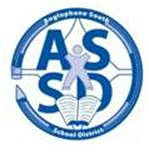 IMPORTANT NOTICE TO ALL GRADE 5 PARENTSInformation Nights will be held, according to the following schedule, for Grade 5 students and their parents entering Middle School in September 2015.The information will be provided on two of the programs available at the Grade 6 level:  English Prime Program and the Late French Immersion Program.Parents/guardians are invited to attend the meeting for their school.  If this is not convenient, please feel free to attend another meeting near you.GRADE 6 INFORMATION MEETINGS 2015HAMPTON EDUCATION CENTERHAMPTON EDUCATION CENTERHAMPTON EDUCATION CENTERHAMPTON EDUCATION CENTERHAMPTON EDUCATION CENTERDateTimeLocationTarget SchoolsSnow DateTuesday, February 37:00 P.M.Rothesay High SchoolFairvale Elem.Kennebecasis Park Elem.Rothesay Elem.Lakefield Elem.Quispamsis Elem.Monday, February 9at Rothesay High SchoolWednesday, February 47:00 P.M.Sussex Middle SchoolApohaqui Elem.Norton Elem.Sussex Corner Elem.Sussex Elem.Thursday, February 5 at Sussex Middle SchoolTuesday, February 107:00 P.M.Hampton Middle SchoolHammond River Hampton Elem.Macdonald Consolidated Belleisle Elem.Thursday, February 12 at Hampton Middle SchoolSAINT JOHN EDUCATION CENTERSAINT JOHN EDUCATION CENTERSAINT JOHN EDUCATION CENTERSAINT JOHN EDUCATION CENTERSAINT JOHN EDUCATION CENTERDateTimeLocationTarget SchoolsSnow DateTuesday, February 176:30 P.M.Princess Elizabeth SchoolMNSSt. John the Baptist/K.E.Hazen White StFrancisPrince CharlesCentennialThursday, February 19 at Princess Elizabeth SchoolTuesday, February 176:30 P.M.River Valley Middle SchoolMorna HeightsWestfieldBrown’s FlatInglewoodThursday, February 19at River Valley Middle SchoolTuesday, February 246:30 P.M.Bayside Middle SchoolLakewood HeightsLoch LomondSt. John the Baptist/K.E.St. MartinsBayviewChamplain HeightsForest HillsGlen FallsThursday, February 26 at Bayside Middle SchoolWednesday, February 256:30 P.M.Barnhill Memorial SchoolIsland ViewSeawoodSt. Patrick`sSaint RoseFundy ShoresHavelockThursday, February 26 at Barnhill Memorial SchoolST. STEPHEN EDUCATION CENTERST. STEPHEN EDUCATION CENTERST. STEPHEN EDUCATION CENTERST. STEPHEN EDUCATION CENTERST. STEPHEN EDUCATION CENTERST. STEPHEN EDUCATION CENTERDateTimeLocationTarget SchoolsTarget SchoolsSnow DateTuesday, February 17th6:30 P.M.St. Stephen Middle SchoolSt. Stephen Elementary Milltown ElementaryLawrence Station Elementary Vincent Massey Elementary Wednesday, February 18 atSt. Stephen Middle SchoolWednesday, February 18 atSt. Stephen Middle SchoolTuesday, February 106:30 P.M.St. George Elementary SchoolDeer Island Community SchoolBack Bay ElementaryBlacks Harbour SchoolPennfield Elementary SchoolSt. George Elementary SchoolThursday, February 12 at St. George Elementary School